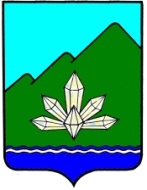 Приморский крайДума Дальнегорского городского округашестого созываРЕШЕНИЕ28 апреля 2016 г.                        г. Дальнегорск                                   № 469Об утверждении Порядка представления изаслушивания ежегодного отчета ГлавыДальнегорского городского округа о результатахего деятельности как Главы городского округа иглавы администрации городского округа,о деятельности администрации Дальнегорскогогородского округа и иных подведомственных Главегородского округа органов местного самоуправления,в том числе о решении вопросов, поставленных ДумойДальнегорского городского округаРуководствуясь Федеральным законом от 06.10.2003 года №131-ФЗ «Об общих принципах организации местного самоуправления в Российской Федерации», Уставом Дальнегорского городского округа,Дума Дальнегорского городского округа,РЕШИЛА:1. Утвердить прилагаемый Порядок представления и заслушивания ежегодного отчета Главы Дальнегорского городского округа о результатах его деятельности как Главы городского округа и главы администрации городского округа, о деятельности администрации Дальнегорского городского округа и иных подведомственных Главе городского округа органов местного самоуправления, в том числе о решении вопросов, поставленных Думой Дальнегорского городского округа (далее – Порядок).2. Настоящее решение и утвержденный им Порядок подлежит официальному опубликованию и размещению на официальном сайте Дальнегорского городского округа в информационно-телекоммуникационной сети «Интернет».3. Настоящее решение вступает в силу после его официального опубликования.Председатель ДумыДальнегорского городского округа                                                  С.В. АртемьеваГлаваДальнегорского городского округа                                                  И.В. СахутаУТВЕРЖДЕНОрешение Думы Дальнегорского городского округаот 28 апреля 2016 г. № 469ПОРЯДОКПРЕДСТАВЛЕНИЯ И ЗАСЛУШИВАНИЯ ЕЖЕГОДНОГО ОТЧЕТА ГЛАВЫ ДАЛЬНЕГОРСКОГО ГОРОДСКОГО ОКРУГА О РЕЗУЛЬТАТАХ ЕГО ДЕЯТЕЛЬНОСТИ КАК ГЛАВЫ ГОРОДСКОГО ОКРУГА И ГЛАВЫ АДМИНИСТРАЦИИ ГОРОДСКОГО ОКРУГА, О ДЕЯТЕЛЬНОСТИ АДМИНИСТРАЦИИ ДАЛЬНЕГОРСКОГО ГОРОДСКОГО ОКРУГА И ИНЫХ ПОДВЕДОМСТВЕННЫХ ГЛАВЕ ГОРОДСКОГО ОКРУГА ОРГАНОВ МЕСТНОГО САМОУПРАВЛЕНИЯ, В ТОМ ЧИСЛЕ О РЕШЕНИИ ВОПРОСОВ, ПОСТАВЛЕННЫХ ДУМОЙ ДАЛЬНЕГОРСКОГО ГОРОДСКОГО ОКРУГА1. Настоящий Порядок представления и заслушивания ежегодного отчета Главы Дальнегорского городского округа о результатах его деятельности как Главы городского округа и главы администрации городского округа, о деятельности администрации Дальнегорского городского округа и иных подведомственных Главе городского округа органов местного самоуправления, в том числе о решении вопросов, поставленных Думой Дальнегорского городского округа (далее – Порядок) устанавливает процедуру и сроки представления и заслушивания отчета Главы Дальнегорского городского округа перед Думой Дальнегорского городского округа.2. Ежегодный отчет Главы городского округа представляет собой официальное выступление высшего должностного лица Дальнегорского городского округа на заседании Думы городского округа о результатах его деятельности как Главы городского округа и главы администрации городского округа, о деятельности администрации городского округа и иных подведомственных Главе городского округа органов местного самоуправления, в том числе о решении вопросов, поставленных Думой городского округа, за отчетный (истекший) год (далее – ежегодный отчет).(Примечание. В настоящем Порядке под вопросами, поставленными Думой городского округа, понимается перечень первоочередных направлений деятельности Главы городского округа, как Главы городского округа и главы администрации городского округа, сформированный по предложению постоянных органов (комитетов) Думы городского округа и направленный для подписания и официального опубликования вместе с решением о местном бюджете на очередной финансовый год, а также поручения, данные Главе городского округа депутатами в ходе заседаний Думы городского округа).3. Глава городского округа представляет ежегодный отчет в Думу городского округа не реже одного раза в год и не позднее 1 июня года, следующего за отчетным.Ежегодный отчет заслушивается Думой городского округа на открытом заседании в порядке и сроки, установленные Регламентом Думы городского округа для рассмотрения и принятия проектов муниципальных нормативных правовых актов.4. Текст ежегодного отчета направляется в Думу городского округа на бумажном носителе, в также на электронном носителе в виде файла с разрешением «.doc», «.docx» или «.pdf». 5. Ежегодный отчет должен содержать следующие основные разделы:1) итоги социально-экономического развития городского округа за год (основные положительные и негативные тенденции с указанием причин их возникновения, реализация муниципальных целевых программ):- социально-демографическая ситуация (численность постоянного населения; уровень рождаемости, смертности; структура занятости, уровень безработицы; доходы населения);- экономическое развитие городского округа (отраслевая структура экономики, сложившаяся на территории округа, показатели её развития; деятельность бюджетообразующих предприятий, показатели уровня и объемов производства; малый бизнес (отраслевая структура, доля занятых в малом бизнесе), экономический эффект от проводимых мероприятий);- уровень развития социальной инфраструктуры (образование, здравоохранение, культура, физическая культура и спорт, молодежная политика);- развитие инженерной инфраструктуры на территории городского округа (состояние автомобильных дорог местного значения в границах Дальнегорского городского округа и осуществление дорожной деятельности; организация транспортного обслуживания населения; информация о количестве поступивших заявлений на предоставление земельных участков в собственность и в аренду; информация о количестве земельных участков предоставленных в собственность и в аренду);- характеристика структуры бюджета городского округа, основные показатели его исполнения (уровень собственных доходов, потенциальные возможности увеличения доходной части бюджета, объем платных услуг, использование муниципальной собственности (доход в бюджет городского округа от аренды недвижимого имущества и земли, в том числе задолженность; доход в бюджет городского округа от продажи недвижимого имущества и земли); состояние муниципальной собственности, в том числе, жилищного фонда);- взаимодействие с органами местного самоуправления городского округа, межбюджетные отношения;2) ключевые проблемы социально-экономического развития городского округа;3) ресурсный потенциал городского округа, как предпосылка к развитию;4) характеристика задач и перспективных направлений социально-экономического развития городского округа:- повышение инвестиционной привлекательности (инвестиционные проекты в сфере производства, сельского хозяйства, в том числе с участием субъектов малого бизнеса);- работа по увеличению собственной доходной базы бюджета городского округа (налоговое администрирование, повышению эффективности управления и распоряжения муниципальной собственностью, земельными ресурсами и т.п.).5) ожидаемые результаты социально-экономического развития городского округа:- рост среднемесячной заработной платы (в процентах);- снижение уровня безработицы (в процентах);- увеличение числа вновь созданных и сохраненных рабочих мест (в количественных и процентных показателях);- увеличение количества субъектов малого бизнеса (в количественных и процентных показателях);- увеличение объемов производства продукции по основным отраслям (в процентах);- объем инвестиций (тыс. руб.);- рост объемов жилищного строительства (площадь и проценты);- увеличение собственных доходов местного бюджета (руб. и проценты).5.1. Ежегодный отчет также должен содержать информацию об исполнении:а) поручений Думы городского округа по предыдущему ежегодному отчету и иных поручений Думы городского округа, выданных администрации городского округа за отчетный период;б) Федерального закона от 02.05.2006 года №59-ФЗ «О порядке рассмотрения обращений граждан Российской Федерации»;в) статьи 16 Федерального закона от 06.10.2003 года №131-ФЗ «Об общих принципах организации местного самоуправления в Российской Федерации»;г) полномочий Главы городского округа и полномочий главы администрации городского округа;д) переданных отдельных государственных полномочий.6. В основу текста ежегодного отчета должны быть положены ключевые показатели оценки эффективности деятельности органов местного самоуправления в соответствии с системой показателей, утвержденных Указом Президента Российской Федерации от 28.04.2008 года №607 «Об оценке эффективности деятельности органов местного самоуправления городских округов и муниципальных районов».7. Порядок подготовки ежегодного отчета определяется Главой Дальнегорского городского округа.8.  После заслушивания ежегодного отчета депутаты Думы городского округа вправе задавать Главе городского округа вопросы по отчету.9. По итогам заслушивания ежегодного отчета Главы городского округа Дума городского округа принимает одно из следующих решений:1) об утверждении ежегодного отчета Главы Дальнегорского городского округа с оценкой «удовлетворительно»;2) об утверждении ежегодного отчета Главы Дальнегорского городского округа с оценкой «неудовлетворительно».10. В решении об утверждении ежегодного отчета Главы Дальнегорского городского округа дается общая оценка деятельности администрации городского округа по решению вопросов местного значения и исполнению переданных отдельных государственных полномочий в разрезе положительных и отрицательных аспектов деятельности, а также нерешенных вопросов с указанием поручений и рекомендаций по поощрению, стимулированию или по корректировке деятельности администрации городского округа.11. Решение об утверждении ежегодного отчета Главы Дальнегорского городского округа принимается большинством голосов от установленной численности депутатов.12. Дума городского округа вправе удалить Главу городского округа в отставку в случае неудовлетворительной оценки деятельности Главы Дальнегорского городского округа по результатам его ежегодного отчета перед Думой городского округа, данной два раза подряд.13. Принятое решение по результатам заслушивания ежегодного отчета направляется в адрес Губернатора Приморского края для сведения.14. Решение Думы городского округа об утверждении ежегодного отчета Главы Дальнегорского городского округа подлежит официальному опубликованию в газете «Трудовое слово» и размещению на официальном сайте Дальнегорского городского округа в информационно-телекоммуникационной сети «Интернет» в течение десяти дней со дня его принятия.